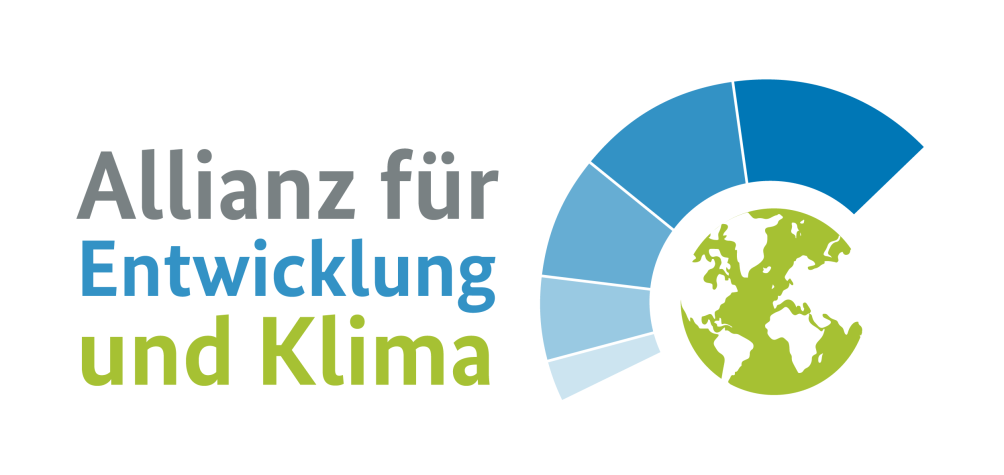 Die Allianz für Entwicklung und Klima setzt auf das Potential von freiwilligem Engagement zur gleichzeitigen Förderung von nachhaltiger Entwicklung und internationalem Klimaschutz.PressekontaktIsabelle KabischAlfred Kärcher SE & Co. KGAlfred-Kärcher-Str. 28 - 4071364 WinnendenT +49 71 95 14-5262Isabelle.kabisch@de.kaercher.com